ספרים דיגיטלייםנושאי ליבהביולוגיה של האדםהתא פרקים באקולוגיה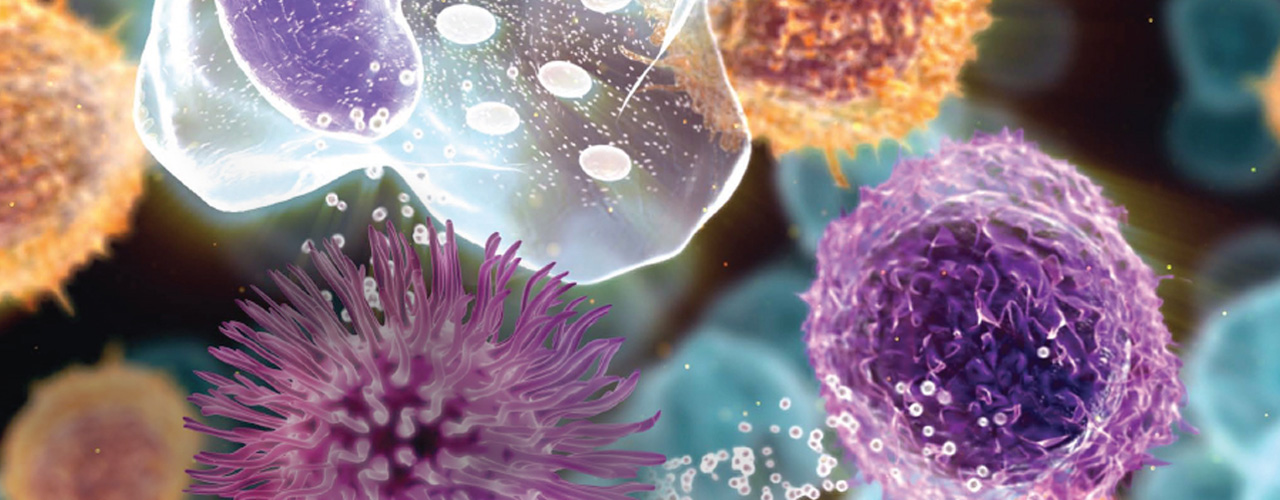 נושאי הרחבהגנטיקהמאלפי הגניםמאמר חיסון נאכלבקרה על ביטוי גנים – ספר חדש  [להעשרה]